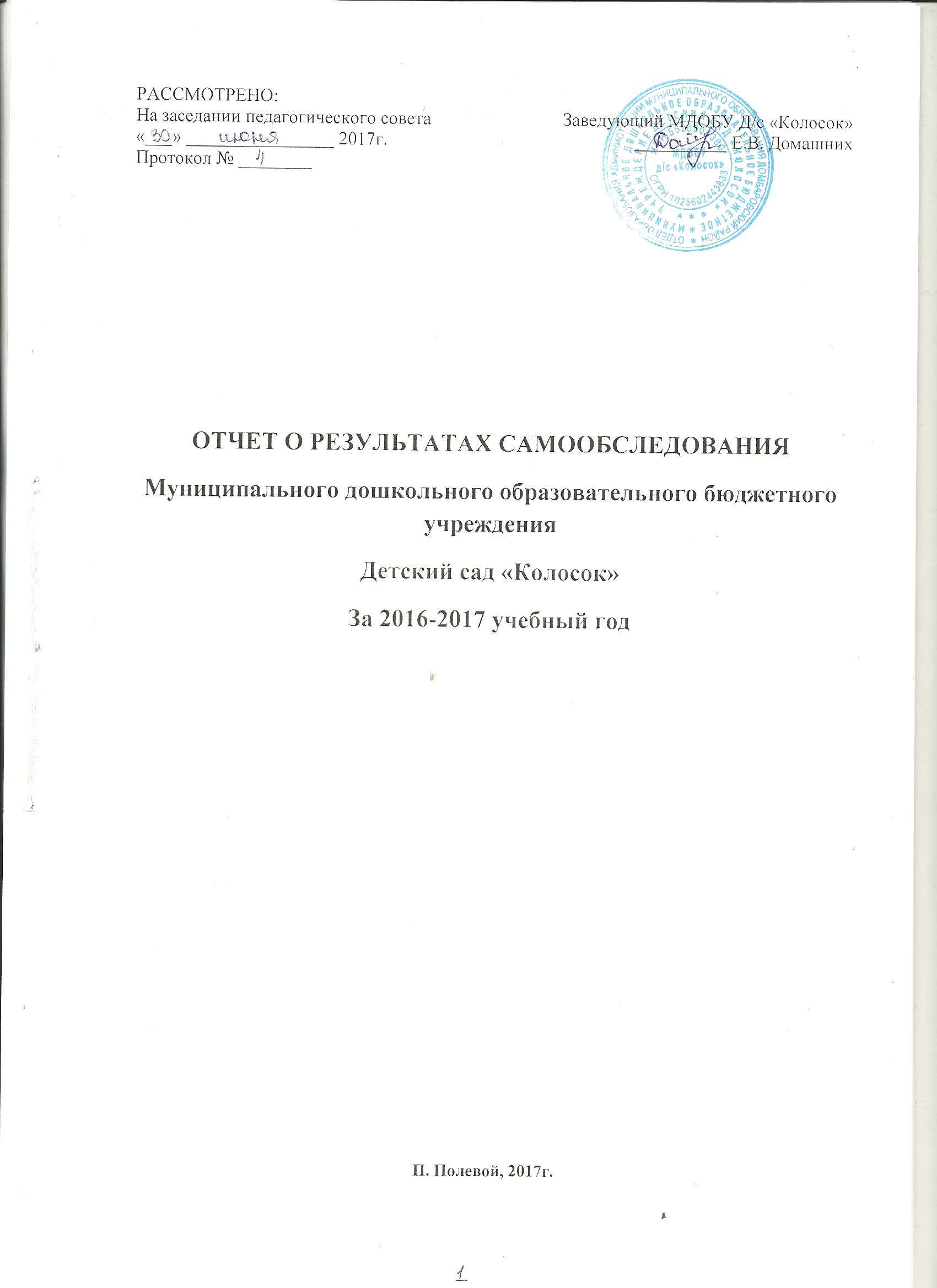  СодержаниеАналитическая часть Оценка образовательной деятельности  Оценка системы управления организации Оценка организации учебного процессаОценка содержания и качества подготовки воспитанников.Оценка качества кадрового обеспеченияОценка качества учебно-методического обеспечения Оценка качества библиотечно-информационного обеспеченияОценка качества материально-технической базы Результаты анализа показателей деятельности организации Аналитическая часть Оценка образовательной деятельности  МДОБУ д\с  "Колосок" обеспечивает получение дошкольного образования, присмотр и уход за воспитанниками в возрасте от двух месяцев (при создании соответствующих условий) и до прекращения образовательных отношений. Образовательная программа дошкольного образования МДОБУ д\с  «Колосок»  (далее Программа) - комплекс основных характеристик образования (объем, содержание, планируемые результаты), организационно-педагогических условий, учебного плана, календарного учебного графика, рабочих программ, учебных предметов, курсов дисциплин (модулей), иных компонентов, а также методических материалов. Разработка Программы осуществлена согласно ФЗ «Об образовании в Российской Федерации» (№ 273-ФЗ от 29 декабря 2012 года). Программа разработана и утверждена дошкольным образовательным учреждением самостоятельно в соответствии с федеральными государственными образовательными стандартами дошкольного образования (приказ Министерства образования и науки Российской Федерации от 17 октября 2013 г. N 1155 г). Программа определяет содержание и организацию образовательной деятельности на уровне дошкольного образования. Программа обеспечивает развитие личности детей в возрасте от 2 до 7 лет в различных видах общения и деятельности с учетом их возрастных, индивидуальных психологических и физиологических особенностей. Данная Программа сформирована как программа психолого-педагогической поддержки позитивной социализации и индивидуализации, развития личности детей дошкольного возраста и определяет комплекс основных характеристик дошкольного образования (объем, содержание и планируемые результаты в виде целевых ориентиров дошкольного образования).Программа включает три основных раздела: целевой, содержательный и организационный, в каждом из которых отражается обязательная часть и часть, формируемая участниками образовательных отношений и дополнительный раздел. Обязательная часть Программы предполагает комплексность подхода, обеспечивая развитие детей в пяти взаимодополняющих образовательных областях: социально-коммуникативное развитие; познавательное развитие; речевое развитие; художественно-эстетическое развитие; физическое развитие. Конкретное содержание указанных образовательных областей зависит от возрастных и индивидуальных особенностей детей, определяется целями и задачами Программы. Вывод: В МДОБУ д\с «Колосок»  организована образовательная деятельность в соответствии с законодательством РФ в сфере образования, что определяет его стабильное функционирование, вовлеченность всех сотрудников и родителей в воспитательно-образовательный процесс.Оценка системы управления учреждения     Управление МДОБУ д\с «Колосок» осуществляется в соответствии с Уставом МДОБУ   и законодательством РФ, строится на принципах единоначалия и коллегиальности.   В детском саду реализуется возможность участия в управлении учреждением всех участников образовательного процесса.Структура управления образовательным учреждением.1 структура:педагогический советобщее собрание работниковВ целях учета мнения обучающихся, родителей (законных представителей) несовершеннолетних обучающихся по вопросам управления образовательной организацией создано общее собрание родителей.2 структура - административное управление, которое имеет линейную структуру:1 уровень - заведующий МДОБУ. Непосредственное руководство МДОБУ Д/с «Колосок»  осуществляет заведующий.  Управленческая деятельность заведующего обеспечивает материальные, организационные, правовые, социально-психологические условия для реализации функций управления образовательным процессом в ДОУ. 2 уровень -   старшая  медицинская сестра,  завхоз. Объект управления управленцев второго уровня - часть коллектива согласно функциональным обязанностям.   Старшая медицинская сестра контролирует санитарное состояние помещений и участков дошкольного учреждения, соблюдение санитарно-противоэпидемического режима, качество доставляемых продуктов, организацию питания и качество приготовления пищи, обеспечивает медицинское обслуживание детей, проводит санитарно-просветительскую работу среди работников учреждения и родителей, принимает участие в организации физкультурно-оздоровительной работы с детьми.   Завхоз  отвечает за сохранность здания ДОУ и имущества, организует материально-техническое снабжение педагогического процесса, обеспечивает чистоту и порядок в помещениях детского сада и на участках, противопожарную безопасность и организацию труда обслуживающего персонала.   Структура управления демократична. Общее собрание работников вправе принимать решения, если в его работе участвует более половины работников, для которых Учреждение является основным местом работы.    В периоды между Общими собраниями интересы трудового коллектива представляет  Профсоюзный комитет.  Педагогический совет осуществляет руководство образовательной деятельностью.     Структурными подразделениями МДОБУ д\с «Колосок» являются группы общеразвивающей направленности – 2 группыгруппа раннего возраста (1,5 – 3 года)младшая разновозрастная группа (3-5 лет) старшая разновозрастная группа(5 -7 лет)Вывод: Управление в МДОБУ д\с  «Колосок» осуществляется в соответствии с действующим законодательством на основе принципов единоначалия и коллегиальности. Структура и механизм управления образовательным учреждением обеспечивают его стабильное функционирование. Оценка организации учебного процесса      В соответствии с образовательной программой дошкольного образования в МДОБУ д\с  «Колосок» составлен учебный план, в структуре которого отражены реализация обязательной части Программы и части, формируемой участниками образовательных отношений, а также их объем.      Образовательный процесс в ДОУ  осуществляется на русском языке с позиции личностно-ориентированной педагогической системы: разностороннее, свободное и творческое развитие каждого ребёнка, реализация их природного потенциала,  обеспечение комфортных, бесконфликтных и безопасных условий развития воспитанников.     Структура учебного плана включает расписание организованной образовательной деятельности с детьми, где определено время на реализацию Программы в процессе непрерывной образовательной деятельности. Работа в группах организуется  по перспективному планированию, разработанному педагогами ДОУ, принятому на педагогическом совете, утверждённому приказом заведующего. Содержание перспективного планирования соответствует учебному плану     Продолжительность непрерывной образовательной деятельности, ее максимально допустимый объем соответствует требованиям СанПиН 2.4.1.3049 – 13. В середине непрерывной образовательной деятельности проводится физкультурная минутка, двигательные паузы. В комплексы педагоги включают корригирующие упражнения на осанку, зрение, плоскостопие, дыхательные упражнения.       Перерывы между периодами непрерывной образовательной деятельности - не менее 10 минут. Образовательная деятельность, требующая повышенной познавательной активности и умственного напряжения детей, организуется в первую половину дня.     Для профилактики утомления детей образовательная деятельность сочетается с занятиями по физическому развитию и музыкальной деятельности.     Построение образовательного процесса в МДОБУ д\с «Колосок»  основывается на адекватных возрасту формах работы с детьми. Задачи образовательных областей реализуются в процессе непрерывной образовательной деятельности, а также в ходе режимных моментов, совместной и самостоятельной деятельности детей ежедневно в различных видах детской деятельности  (общении, игре, познавательно-исследовательской, двигательной, продуктивной деятельности – как сквозных механизмов развития ребенка).     Образовательная деятельность осуществляется в первую и вторую половину дня.     Часть Программы, формируемая участниками образовательных отношений, реализуется в течение всего времени пребывания детей в учреждении через организованную образовательную деятельность, совместную деятельность взрослых и детей, самостоятельную деятельность и при проведении режимных моментов.     С целью создания комфортных условий для пребывания детей в детском саду, а также оптимального распределения времени, отведенного на организованную образовательную деятельность (занятия), совместную и самостоятельную деятельность, а также периоды приема пищи и дневной сон в образовательном учреждении разработан режим дня на теплый и холодный период.        С целью повышения качества работы по достижению более высоких результатов развития воспитанников  в детском саду проводится мониторинг.     Вывод: Учебный процесс в ДОУ организован в соответствии с требованиями, предъявляемыми законодательством к дошкольному образованию и направлен на сохранение и укрепление здоровья воспитанников, предоставление равных возможностей для полноценного развития каждого ребёнка.Оценка содержания и качества подготовки воспитанников.    Основная задача мониторинга в дошкольном учреждении заключается в том, чтобы определить степень освоения ребенком образовательной программы и влияние, которое оказывает образовательный процесс на развитие ребенка. Исходя из этого, мониторинг подразделяется на мониторинг образовательного процесса и мониторинг детского развития.Мониторинг образовательного процесса         Мониторинг образовательного процесса осуществляется через отслеживание результатов освоения образовательной программы по 5 образовательным областям. Он основывается на анализе достижения детьми промежуточных результатов, которые описаны в каждом разделе образовательной программы. Форма проведения мониторинга представляет собой наблюдение за активностью ребенка в различные периоды пребывания в дошкольном учреждении, анализ продуктов детской деятельности и специальные педагогические пробы, организуемые педагогом.  В детском саду требования к результатам представлены в виде целевых ориентиров, т.е. характеристик возможных достижений ребенка в соответствии с его возрастными и индивидуальными особенностями.Мониторинг детского развития     Мониторинг детского развития проводится на основе оценки развития интегративных качеств ребенка.  Основная задача этого вида мониторинга –  выявить индивидуальные особенности развития каждого ребенка и при необходимости составить индивидуальный маршрут образовательной работы с ребенком для максимального раскрытия потенциала детской личности.          Мониторинг детского развития включает в себя оценку физического развития ребенка, состояния его здоровья, а также развития общих способностей: познавательных, коммуникативных и регуляторных.            В процессе мониторинга исследуются физические, интеллектуальные и личностные качества ребенка путем наблюдений за ребенком, бесед, экспертных оценок, критериально-ориентированных методик нетестового типа, критериально-ориентированного тестирования, скрининг-тестов и др. Обязательным требованием к построению системы мониторинга является сочетание низко формализованных (наблюдение, беседа, экспертная оценка и др.) и высоко формализованных (тестов, проб, аппаратурных методов и др.) методов, обеспечивающее объективность и точность получаемых данных.            Мониторинг образовательного процесса осуществляется через отслеживание результатов освоения образовательной программы, а мониторинг детского развития проводится на основе оценки развития интегративных качеств ребенка.         В начале учебного года по результатам мониторинга определяется зона образовательных потребностей каждого воспитанника. Это позволяет осуществить планирование образовательного процесса с учетом его индивидуализации.       В конце учебного года делаются выводы о степени удовлетворения образовательных потребностей детей и о достижении положительной динамики самих образовательных потребностей.      Согласно требованиям федерального государственного образовательного стандарта (далее – ФГОС), результаты освоения Программы сформулированы в виде целевых ориентиров, которые представляют собой возрастной портрет ребенка на конец раннего и конец дошкольного детства. Согласно ФГОС целевые ориентиры не подлежат непосредственной оценке, в том числе и виде педагогической диагностики (мониторинга), а освоение Программы не сопровождается проведением промежуточных аттестаций и итоговой аттестации воспитанников. Оценку особенностей развития детей и усвоения ими программы проводит воспитатель группы в рамках педагогической диагностики. Отслеживание эффективности усвоения Программы воспитанниками Детского сада показало, что показатели развития детей соответствуют их психологическому возрасту. По результатам педагогической диагностики дети показали положительный результат усвоения программного материала – 95,7 %. Такие результаты достигнуты благодаря использованию в работе методов, способствующих развитию самостоятельности, познавательных интересов детей, созданию проблемно-поисковых ситуаций.        Вывод:  организация образовательного процесса в Детском саду осуществляется в соответствии с годовым планированием, с   основной общеобразовательной программой дошкольного образования на основе ФГОС и учебным планом непосредственно образовательной деятельности.  Количество и продолжительность непосредственно образовательной деятельности, включая дополнительное образование, устанавливаются в соответствии с санитарно-гигиеническими  нормами и требованиями. Оценка качества кадрового обеспеченияПедагогический коллектив состоит из 5 человек, из них:Воспитатели – 4 чел.; Инструктор по физической культуре– 1 чел.Уровень образования  педагогов и специалистовВысшее – 1 чел.(20%)Среднее специальное- 4 чел (80%)Показатели аттестации педагогов и специалистовВысшая квалификационная категория – 0Первая квалификационная категория – 3 (60%)Без категории -2 (40 %)Возрастные показатели педагогов и специалистов, участников образовательного процессаПоказатели педагогов и специалистов по стажу педагогической деятельностиВывод: Образовательная деятельность в ДОУ организована в соответствии с требованиями, предъявляемыми законодательством к дошкольному образованию и направлена на сохранение и укрепление здоровья воспитанников, предоставление равных возможностей для полноценного развития каждого ребёнка. Педагогический  коллектив ДОУ стабильный, работоспособный. Педагогические работники ДОУ обладают основными компетенциями, необходимыми для создания условий развития детей в соответствии с ФГОС ДО.Оценка качества учебно-методического обеспеченияДля осуществления эффективной образовательной работы в учреждении отработана  система методической помощи педагогам с учетом конкретных особенностей каждого педагога.Организовывали   методическую работу по созданию системы методического обеспечения по организации и введению федерального государственного образовательного стандарта дошкольного образования в дошкольном учреждении.Формы методической работы:Тематические педсоветы;Семинары-практикумы;Повышение квалификации;Работа педагогов над темами  самообразования;Открытые мероприятия и их анализМастер – классыПроектная деятельность Информационное обеспечение образовательного процесса ДОУ включает:      1.Программное обеспечение имеющихся компьютеров позволяет работать с текстовыми редакторами, с Интернет ресурсами,  фото, видео материалами и пр.,        2.С целью взаимодействия  между участниками образовательного процесса (педагоги, родители, дети),  создан сайт ДОУ, на котором размещена информация, определённая законодательством.       3.С целью осуществления взаимодействия ДОУ с органами, осуществляющими управление в сфере образования, с другими учреждениями и организациями, подключен Интернет, активно используется  электронная почта, сайт..      Информационное обеспечение существенно облегчает процесс документооборота,  делает образовательный процесс  более содержательным, интересным, позволяет использовать современные формы организации взаимодействия педагогов с детьми, родителями (законными представителями).      Методическое обеспечение при использовании ИКТ направлено на оказание методической поддержки педагогам в использовании ИКТ, развитие их творческого потенциала. Для этого в ДОУ созданы необходимые условия: ноутбук, проектор мультимедиа с экраном, методический кабинет оборудован компьютерным местом, 2 принтера, кабинет заведующей оборудован 1 компьютерами и МФУ      Методическое обеспечение при использовании ИКТ позволяет реализовать индивидуальный стиль работы с дошкольниками и личный профессиональный рост педагогов.Вывод: В ДОУ имеется учебно-методическое и информационное обеспечение  достаточное для эффективной организации образовательной деятельности. Оценка качества библиотечно-информационного обеспечения      В МДОБУ д\с «Колосок» функционирует библиотека, расположенная в методическом кабинете. Библиотечный фонд укомплектован методическими и периодическими изданиями по всем входящим в реализуемую ДОУ основную образовательную программу модулям. Учебные издания, используемые при реализации образовательной программы дошкольного образования, определяются дошкольным учреждением, с учетом требований ФГОС ДО.        Педагогическим работникам ДОУ бесплатно предоставляется в пользование на время библиотечно-информационные ресурсы.         Педагогические работники ДОУ имеют право: 1) получать полную информацию о составе библиотечного фонда, информационных ресурсах и предоставляемых услугах; 2) пользоваться справочно-библиографическим аппаратом библиотеки; 3) получать консультационную помощь в поиске и выборе источников информации; 4) получать во временное пользование печатные издания, аудиовизуальные документы и другие источники информации; 5) продлевать срок пользования документами; 6)получать тематические, фактографические, уточняющие и библиографические справки на основе фонда библиотеки; 7) получать консультационную помощь в работе с информацией на нетрадиционных носителях при пользовании электронным и иным оборудованием.       Имеется сайт Учреждения, который соответствует установленным требованиям. Обеспечена открытость и доступность информации о деятельности дошкольного образовательного учреждения для заинтересованных лиц. Приобретены наглядные и дидактические пособия по возрастным группам.      Вывод: В ДОУ создано библиотечно-информационное обеспечение. Составлены журнал учета  библиотечного фонда. Разработан Порядок реализации права педагогических работников на бесплатное пользование библиотекой, информационными ресурсами и доступа к информационно-телекоммуникационным сетям и базам данных, учебным и методическим материалам, материально-техническим средствам обеспечения  образовательной деятельности. Библиотечно-информационное обеспечение в 2017-2018 учебном году обновлялось в соответствии с новым законодательством и актуальными потребностями участников образовательных отношений, что позволяет педагогам эффективно планировать образовательную деятельность и совершенствовать свой образовательный уровень. В дальнейшем необходимо пополнять библиотечный фонд выходящими в печати новыми пособиями и методической литературой в соответствии с современными требованиями.              8. Оценка качества материально-технической  базы              В МДОБУ д\с  «Колосок» созданы  условия для полноценного развития детей. Работа всего персонала направлена на создание комфорта, уюта, положительного эмоционального климата воспитанников. Характеристика здания         Здание МДОБУ д\с  «Колосок» нетиповое, приспособленное  двухэтажное.          Территория детского сада озеленена насаждениями. На территории учреждения имеются различные виды деревьев и кустарников, клумбы и цветники.           На участках расположены оборудованные зоны для прогулок, игровых комплексов, имеется одна спортивная площадка для спортивных игр.           ДОУ постоянно работает над укреплением материально-технической базы и обеспечением учебно-воспитательного процесса. В 2016-2017 учебном году был проведен косметический ремонт ДОУ.           В ДОУ имеется собственный пищеблок, музыкальный зал совмещён со спортивным инвентарем, оборудовано 2 групповые комнаты, 2 спальные комнаты, медицинский блок.           Все помещения детского сада, оборудованы в соответствии с санитарно-эпидемиологическими правилами и нормами.           Медицинское обслуживание воспитанников в детском саду обеспечивается медицинским персоналом. Основной вид медицинской деятельности детского сада – оказание первой доврачебной помощи по сестринскому делу в педиатрии.          В структуру дошкольного образовательного пространства входят следующие компоненты:групповые помещения - 3кабинет заведующего - 1методический кабинет - 1музыкальный зал-1пищеблок - 1прачечная - 1медицинский кабинет -1Материально-техническое оснащение детского сада Предметно-развивающая среда ДОУ соответствует возрастным особенностям детей и способствует их разностороннему развитию. Все элементы среды связаны между собой по содержанию, масштабу и художественному решению. Компоненты предметно-пространственной среды соответствуют образовательной программе, реализуемой в ДОУ и гигиеническим требованиям. В группах созданы условия  для разных видов детской деятельности: игровой, изобразительной, познавательной, конструктивной, театрализованной.В ДОУ  созданы все необходимые условия для обеспечения безопасности воспитанников и сотрудников. Территория огорожена забором, здание оборудовано автоматической пожарной сигнализацией, кнопкой тревожной сигнализации для экстренных вызовов, аварийным пожарным освещением, на входной двери на территорию детского сада установлен электромагнитный замок и видеодомофон, разработан паспорт антитеррористической безопасности учреждения.Обеспечение условий безопасности выполняется локальными нормативно-правовыми документами: приказами, инструкциями, положениями.В соответствии с требованиями действующего законодательства по охране труда с сотрудниками систематически проводятся разного вида инструктажи: вводный (при поступлении на работу), первичный (с вновь поступившими), повторный, что позволяет персоналу владеть знаниями по охране труда и технике безопасности, правилами пожарной безопасности, действиям в чрезвычайных ситуациях. С воспитанниками детского сада проводятся беседы по ОБЖ, игры по охране здоровья и безопасности, направленные на воспитание у детей сознательного отношения к своему здоровью и жизни.  В каждой группе в уголках для родителей помещается информация о детских заболеваниях, мерах предупреждения, профилактических мероприятиях по детскому дорожно-транспортному и бытовому травматизму. Ежедневно ответственными лицами осуществляется контроль с целью своевременного устранения причин, несущих угрозу жизни и здоровью воспитанников и сотрудников.Вывод: Материально-техническая база ДОУ находится в хорошем состоянии, деятельность по оснащению предметно-развивающей среды направлена на реализацию Образовательной программы ДОУ. В ДОУ создана развивающая образовательная среда, представляющая собой систему условий социализации и индивидуализации воспитанников. Показатели деятельности дошкольной образовательной организации, подлежащей самообследованию МДОБУ д\с  «Колосок»  2016- 2017 учебный год (утв. приказом Министерства образования и науки РФ от 10 декабря 2013 г. № 1324)В результате анализа показателей деятельности МДОБУ д\с «Колосок» можно сделать следующие выводы:  Образовательную программу дошкольного образования МДОБУ д\с «Колосок»  (на 01.04.2018г) осваивают  55 воспитанников, из них 7 воспитанников до 3-х лет, 48 воспитанников возрасте с 3-х до 7 лет. 55 воспитанников(100%), получают услуги присмотра и ухода.  МДОБУ д\с «Колосок»  функционирует в режиме полного дня (9 часов). 55 воспитанников (100%) посещают ДОУ в режиме полного дня (9 часов).  Средний показатель пропущенных дней при посещении дошкольной образовательной организации по болезни на одного воспитанника составляет 2,9 дня, что на 0,3 меньше показателя за прошлый год.Анализ кадрового обеспечения показал:  Общая численность педагогических работников составляет 5 человек, в 2015-2016 учебном году  она также составляла 5 человек. Удельный вес численности педагогических работников, имеющих высшее образование составляет 1 человек (20%), высшее образование педагогической направленности составляет 1 человек (20%), среднее профессиональное образование - 4 педагога (80%).  Имеют высшую квалификационную категорию 0 человек (0%),1 квалификационную категорию 3педагога (60 %), не имеют категории 2 чел. (40%). Педагогический стаж работы педагогических работников составляет: до10 лет – 2 педагога (40 %), свыше 10 лет – 2 педагога (40%), свыше20 лет - 1 педагог(20 %).  Возрастной ценз педагогических работников до 30 лет –1 педагог (20%), от 30 до 50 лет – 3 педагога (60 %), свыше 50 лет - 1 педагог (20 %).  3 педагога (60 %) прошли за последние 5 лет повышение квалификации.  Возрастной уровень и стаж педагогической работы педагогов позволяет говорить о наличии в настоящий момент в дошкольном учреждении опытного, квалифицированного педагогического состава. Кадровый потенциал дошкольного учреждения соответствует требованию кадрового обеспечения, предъявляемым ФГОС ДО. Отсутствует в ДОУ музыкальный руководитель. имеется музыкально-физкультурный зал.Основные направления ближайшего развития:- укрепление материально технической базы учреждения, оснащение территории дошкольного учреждения в соответствии с требованиямиЗаведующий МДОБУ д\с «Колосок»                            Е.В. ДомашнихДо 30 лет От 30 до 50 лет  Старше 50 лет131Педагогический стаж до 10 летПедагогический стаж от 10 до 20  летПедагогический стаж от 20 до 30 лет221Помещение Оборудование Методический кабинет Столы, стулья, информационные стенды. Компьютер, принтер. Справочная, психолого-педагогическая, методическая литература, периодические издания, нормативно-правовые документы, литература по управлению. Методическая документация ДОУ. Материалы по самообразованию в межаттестационный период, материалы из опыта работы педагогов.Музыкально- спортивный зал Музыкальное оборудование: музыкальный центр, наборы детских музыкальных инструментов (аккордеоны, металлофоны, погремушки, бубны, ложки),  методическая литература, конспекты праздников и развлечений, аудиокассеты и DVD диски. Физкультурное оборудование: спортивный комплекс, баскетбольные кольца, канат, мишени, обручи, гимнастические палки, маты, объемные модули, мячи разного диаметра, массажные мячи, ребристые доски, стойки для подлезания, ориентиры, кольцебросы, мешочки с песком, нетрадиционное физкультурное оборудование. Атрибуты для проведения утренней гимнастики и подвижных игр: маски, флажки, ленточки, платочки, кубики и т.д. Рабочая документация.Групповые помещения Уголок природы со сменным сезонным материалом, стенды «Уголок природы и погоды», календарь, познавательная литература о природе, дидактические игры; природный материал (шишки, листья, семена, песок),  фигурки животных, проживающих в разной  местности, оборудование для труда в природном уголке. Центры экспериментирования  (с  младшей разновозрастной  группы) материалы и приборы для детского экспериментирования (лупы, микроскопы, колбы, мензурки, весы, пипетки, воронки, камешки, емкости с различными видами круп, семян, емкости разной вместимости, мерки, ложки и др.), познавательная литература, (Энциклопедии «Почемучки»); настольно- печатные игры по ОБЖ («Лото01», «Малыш и улица», «Как избежать неприятностей», и т.д.) Краеведение: (младшая и старшая разновозрастные группы) материалы для ознакомления с историей, культурой, бытом родного края, России и народов мира; карты, глобусы, энциклопедии, познавательная литература; книги о жизни людей в древности, сказки и былины, тематический материал; каменная соль; Российская символика (герб, флаг). Центр  творчества: - Оборудование для самостоятельной изобразительной деятельности: карандаши, краски, трафареты, шаблоны, мелки, цветная бумага, альбомы для рисования и изготовления поделок. Оборудование для аппликации, альбомы с образцами художественных росписей, поделок и др.;  Материал для ручного труда: образцы, нитки, иголки, пяльцы для вышивания, пуговицы, бусинки, др.; - Дидактические игры «Узнай роспись», «Составь картинку», «Укрась матрешку» и т.п. Речевой центр: дидактические игры и пособия на развитие связной речи и звуковой культуры речи; наглядный материал (скороговорки, потешки, стихи и т.п.); словарь трудных слов, настенный алфавит или магнитная азбука, рабочие тетради по подготовки к обучению грамоте подготовке руки к письму (для групп старшего возраста); буквенные конструкторы, палочки для выкладывания букв. Литературный центр: созданы условия для самостоятельного ознакомления детьми с художественной литературой и периодической печатью, художественная литература подобрана в соответствии с возрастом детей. Организуются тематические выставки книг, детей знакомят с портретами писателей и поэтов. Центр математики: дидактические игры на формирование способностей видеть, открывать в окружающем мире свойства, отношения, зависимости; наглядный и счетный материал, занимательные и познавательные книги – головоломки, задачники; игры: наборы геометрических фигур, модели часов для закрепления временных представлений, блоки, счетные палочки, цифры. Центр сенсорного развития: (младший возраст) шнуровки, пирамидки, застежки, вкладыши, мозаики различного вида и размера, логические кубики, дидактические игры на восприятие, классификацию, сенсорные эталоны (цвета, формы, величины); игры и игрушки на развитие мелкой маторики, тактильных ощущений, дидактические столы. Центр конструирования: конструкторы деревянные настольные и напольные для конструирования, другие конструкторы различных видов и размеров (пластмассовые. Деревянные), мелкие игрушки, машинки и др.материал для обыгрывания построек, схемы для самостоятельного конструирования. Центр здоровья и физического развития: Оборудование для организации самостоятельной двигательной активности детей, развитие меткости, ловкости, координации движений и других физических качеств: мячи разные, обручи,  скакалки и др., оснащен традиционным и нетрадиционным физкультурным оборудованием; есть схемы общеразвивающих упражнений, картотека по видам спорта; оборудование для оздоровительных и закаливающих мероприятий (ребристые доски, тактильные коврики и т.д.); имеется спортивный инвентарь для физической активности детей на участке (городки, хоккей и т.д.) Центр самовыражения: театр кукольный, пальчиковый; оборудование для разыгрывания сценок и спектаклей, организации игр драматизаций (зеркала, ширмы, маски, костюмы, занавес, и т.п.); музыкальные инструменты (колокольчики, бубны. Металлофон, дудки погремушки, маракасы и др.), в т.ч. изготовленные детьми и родителями самостоятельно, дидактические игры на развитие эмоций. В младших группах для ряженья предлагают маски. Бусы, различные головные уборы, элементы костюмов, зеркала, сундучки. Игровые уголки для организации сюжетно ролевых игр в соответствии с возрастом и интересами детей. В младшем возрасте: атрибуты для игры в дом, детский сад, больницу, пассажирский транспорт (автобус, машина); В младшей разновозрастной группе: атрибуты для игры в парикмахерскую, магазин. Больницу, дом, транспорт (пароход, самолет); В старшей разновозрастной группе: атрибуты для игры в дом поликлинику, детский сад, аптеку, супермаркет, кафе, автосалон, ферму, есть уголок дорожного движения, где дети закрепляют знания о правилах дорожного движении и обыгрывают различные ситуации. Медицинский блок Шкафы для хранения медицинской документации, инвентаря, (электронные термометры, разовые шпатели), одежды, столы письменные, стулья. Холодильник для хранения медицинских препаратов, шкаф для хранения препаратов неотложной помощи, медикаментов, столик для оказания неотложной помощи, кушетка, ростомер, весы. Кушетка, тубус-кварц, лампа кварцевая, облучатель бактерицидный.  № п/пПоказателиЕдиницаизмерения1.Образовательная деятельность1.1Общая численность воспитанников, осваивающих образовательную программу дошкольного образования, в том числе551.1.1В режиме полного дня (8-12 часов)551.1.2В режиме кратковременного пребывания (3-5 часов)-1.1.3В семейной дошкольной группе-1.1.4В форме семейного образования с психолого-педагогическим сопровождением на базе дошкольной образовательной организации-1.2Общая численность воспитанников в возрасте до 3 лет71.3Общая численность воспитанников в возрасте от 3 до 8  лет481.4Численность/удельный вес численности воспитанников в общей численности воспитанников, получающих услуги присмотра и ухода:551.4.1В режиме полного дня (8-12 часов)551.4.2В режиме продлённого дня (12ч)-1.4.3В режиме круглосуточного пребывания-1.5Численность/удельный вес численности воспитанников с ограниченными возможностями здоровья в общей численности воспитанников, получающих услуги: (ТНР)-1.5.1По коррекции недостатков в физическом и (или) психическом развитии-1.5.2По освоению образовательной программы дошкольного образования-1.5.3По присмотру и уходу-1.6Средний показатель пропущенных дней при посещении дошкольной образовательной организации по болезни на одного воспитанника2,91.7Общая численность педагогических работников, в том числе:4 человек1.7.1Численность/удельный вес численности педагогических работников, имеющих высшее образование1 человек20  %1.7.2Численность/удельный вес численности педагогических работников, имеющих высшее образование педагогической направленности (профиля)1 человек,20 %1.7.3Численность/удельный вес численности педагогических работников, имеющих среднее профессиональное образование4 человека,80 %1.7.4Численность/удельный вес численности педагогических работников, имеющих среднее профессиональное образование педагогической направленности (профиля)4 человека,80 %1.8Численность/удельный вес численности педагогических работников, которым по результатам аттестации присвоена квалификационная категория, в общей численности педагогических работников, в том числе:3  человека,60 %1.8.1Высшая-1.8.2.Первая3 человек,60  %1.9Численность/удельный вес численности педагогических работников в  общей численности педагогических работников, педагогический стаж работы которых составляет:1.9.1До 5 лет21.9.2Свыше 30 лет31.10Численность/удельный вес численности педагогических работников в общей численности педагогических работников в возрасте до 30 лет11.11Численность/удельный вес численности педагогических работников в общей численности педагогических работников в возрасте от 55 лет41.12Численность/удельный вес численности педагогических и административно-хозяйственных работников, прошедших за последние 5 лет повышение квалификации/профильную переподготовку по профилю педагогической деятельности или иной осуществляемой в образовательной организации деятельности, в общей численности педагогических и административно-хозяйственных работников-1.13Численность/удельный вес численности педагогических и административно-хозяйственных работников, прошедших повышение квалификации по применению в образовательном процессе федеральных государственных образовательных стандартов в общей численности педагогических и административно-хозяйственных работников5 человек,100 %1.14Соотношение «педагогический работник/воспитанник» в дошкольной образовательной организации5/55На 1 педагогического работника 10 воспитанников1.15Наличие в образовательной организации следующих педагогических работников:1.15.1Музыкального руководителянет1.15.2Инструктора по физической культуреда1.15.3Учителя-логопеданет1.15.4ЛогопедаНет1.15.5Учителя-дефектологаНет1.15.6Педагога-психологаНет2.Инфраструктура2.1Общая площадь помещений, в которых осуществляется образовательная деятельность, в расчёте на одного воспитанника4,2 м22.2Наличие физкультурного залаДа 2.3Наличие музыкального залаДа2.4Наличие прогулочных площадок, обеспечивающих физическую активность и разнообразную игровую деятельность воспитанников на прогулкеДа